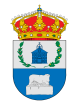 AYUNTAMIENTO 		LUDOTECA MUNICIPALDE HIGUERUELAHigueruela a 2 de Febrero de 2017Estimados padres y madres:Se abre el nuevo plazo de inscripción para los niños/as interesados en el servicio de ludoteca, este  será desde la fecha de entrega de la hoja informativa y se extenderá  hasta el día 20 de febrero.El horario será el siguiente:NOTAS:
- Los niños/as que podrán participar en la ludoteca serán aquellos con edades comprendidas entre 3 años (cumplidos, tal y como se refleja en el reglamento de régimen interno) y 12 años.- La cuota anual (de febrero de 2017 a febrero de 2018) es de 65€  y de 45€ para quién inscriban  a 2 o más hijos/as y para familias numerosas.- El ingreso se puede realizar en la cuenta del Ayuntamiento, en cualquiera de las entidades bancarias de la localidad. El resguardo del pago de la cuota debe ser entregado en la ludoteca.                                                                                                                                                                                                                                      - Los grupos y el horario deberán ser respetados tanto a la entrada como a  la salida del servicio.-Los viernes, el horario de la ludoteca puede modificarse por alguna actividad programada para el sábado.				LUNESMARTESMIÉRCOLESJUEVESVIERNES16:00-17:30GRUPO 2Nacidos en 2010 y 2011GRUPO 2Nacidos en 2010 y 2011GRUPO 2Nacidos en 2010 y 2011GRUPO 3Nacidos en 2008 y 200916:00-17:00GRUPO 2Nacidos en 2010 y 201117:30-19:00GRUPO 3Nacidos en 2008 y 2009GRUPO 1Nacidos en 2012,2013 y 2014 GRUPO 1Nacidos en 2012,2013 y 2014GRUPO 1Nacidos en 2012,2013 y 201417:00-18:00GRUPO 1Nacidos en 2012,2013 y 201419:00-20:30GRUPO 4Nacidos en  2005, 2006 y 2007GRUPO 4Nacidos en  2005, 2006 y 2007GRUPO 3Nacidos en 2008 y 2009GRUPO 4Nacidos en  2005, 2006 y 200718:00-19:00GRUPO 4Nacidos en  2005, 2006 y 200719:00-20:30GRUPO 4Nacidos en  2005, 2006 y 2007GRUPO 4Nacidos en  2005, 2006 y 2007GRUPO 3Nacidos en 2008 y 2009GRUPO 4Nacidos en  2005, 2006 y 200719:00-20:00GRUPO 3Nacidos en 2008 y 2009